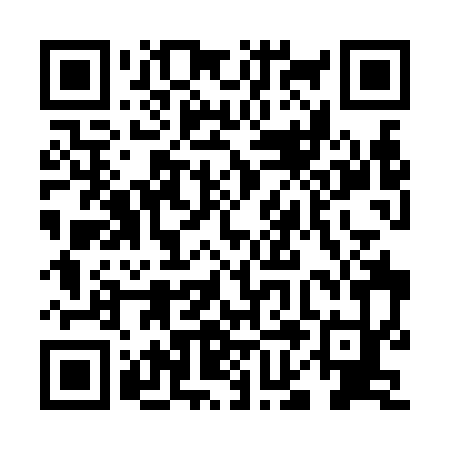 Prayer times for Brasher Iron Works, New York, USAMon 1 Jul 2024 - Wed 31 Jul 2024High Latitude Method: Angle Based RulePrayer Calculation Method: Islamic Society of North AmericaAsar Calculation Method: ShafiPrayer times provided by https://www.salahtimes.comDateDayFajrSunriseDhuhrAsrMaghribIsha1Mon3:225:171:035:118:4910:432Tue3:235:171:035:118:4810:433Wed3:245:181:035:118:4810:424Thu3:255:191:035:128:4810:415Fri3:265:191:045:128:4810:416Sat3:275:201:045:128:4710:407Sun3:285:211:045:128:4710:398Mon3:295:211:045:128:4610:389Tue3:315:221:045:128:4610:3710Wed3:325:231:045:118:4510:3611Thu3:335:241:045:118:4510:3512Fri3:355:251:055:118:4410:3413Sat3:365:261:055:118:4310:3314Sun3:375:271:055:118:4310:3215Mon3:395:271:055:118:4210:3016Tue3:405:281:055:118:4110:2917Wed3:425:291:055:118:4010:2818Thu3:435:301:055:108:4010:2619Fri3:455:311:055:108:3910:2520Sat3:465:321:055:108:3810:2321Sun3:485:331:055:108:3710:2222Mon3:495:341:055:098:3610:2023Tue3:515:351:055:098:3510:1924Wed3:535:361:055:098:3410:1725Thu3:545:371:055:088:3310:1526Fri3:565:391:055:088:3210:1427Sat3:585:401:055:088:3110:1228Sun3:595:411:055:078:2910:1029Mon4:015:421:055:078:2810:0930Tue4:035:431:055:068:2710:0731Wed4:045:441:055:068:2610:05